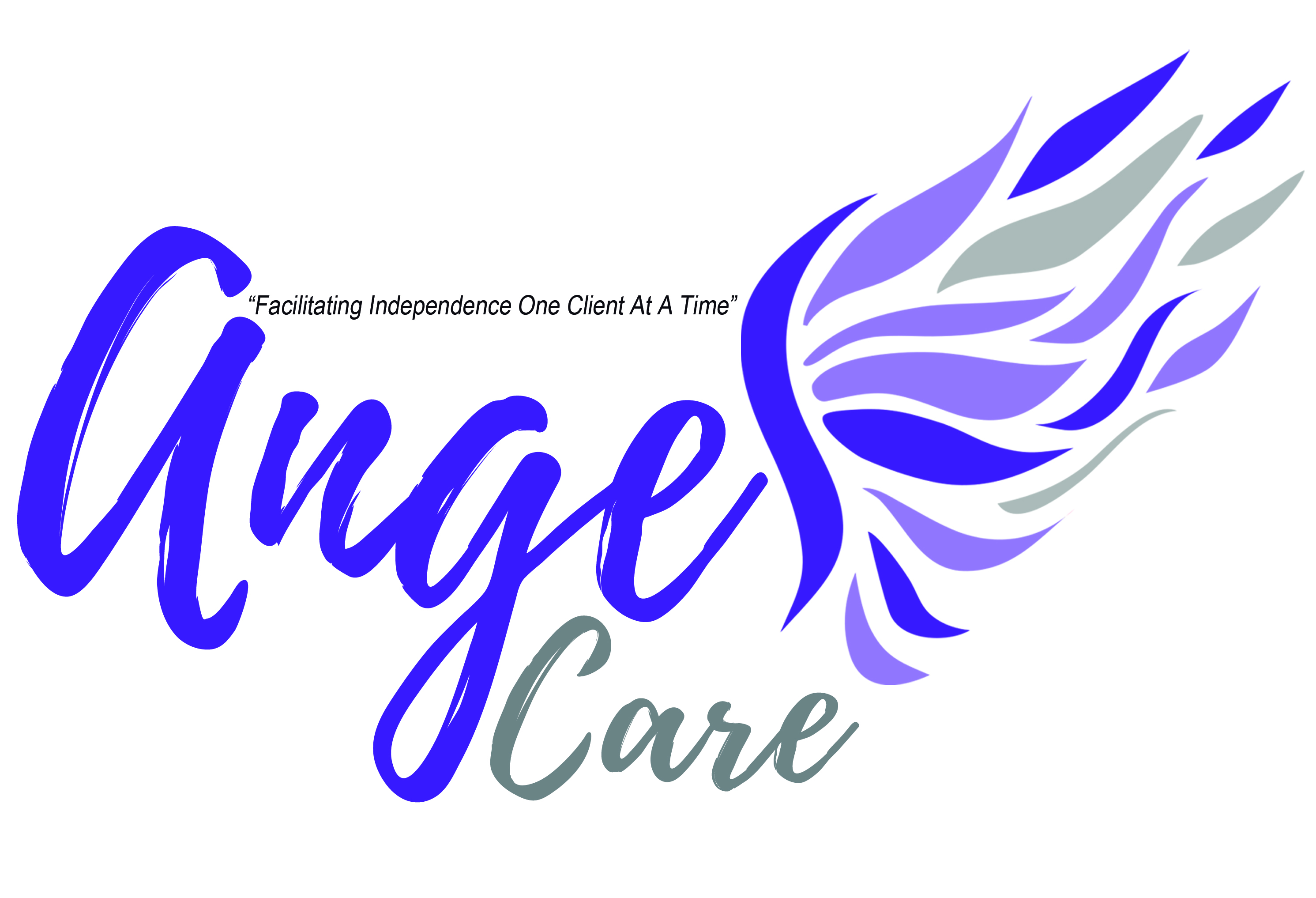 						APPLICATION FOR EMPLOYMENTThe policy of Angel Care., prohibits discrimination in employment because of race, color, religion, national origin, etc. APPLICATION FOR: _________________________________ DATE OF APPLICATION: ___________PERSONAL INFORMATIONName: _____________________________________________  _________________________________           Last                          First                    Middle  Address: ______________________________________________________________________________		Street, Apt#			City			State		ZipAre you at least 18yrs of age? 	      Yes     No 		Home Phone: ________________________Are you eligible to work in the U.S?      Yes     No		Cell Phone: _________________________Have you ever been employed Angel Care ?      Yes    NoIf yes, When ? _________________________________________________________________________Position Held: _____________________________________ 		FT	PT	PRN 	OTHERRelatives currently working at Angel Care.  Have you ever been convicted in a court other than for a traffic violation? 	Yes	No If yes, explain: _______________________________________________________________________________________________________________________________________________________________________________________________________________________________________________________________EMPLOYMENT INFORMATIONTYPE OF EMPLOYMENT PREFERREDFull Time	Part Time	Occasional (PRN)	Temporary	Other ________________Are you available to work the following shifts: 	Any	Days	Evenings	RotatingAre you available to work weekends? 	Yes 	No Any days, shifts you cannot work? ____________					All					Every Other					OccasionalDesired Salary $ __________________________    per ________________PREVIOUS EMPLOYMENTAre you presently employed? 	Yes	NoHave you ever  been employed? 	Yes	No	If so, list below all present and past employment beginning with the most recent.May inquiry be made to your present employer? 	Yes	NoAll names you’ve used or known by in the past 10 years: ________________________________________High School __________________________________Location_______________________________________________________________________________________		Address (if known)			City		State		Zip Code Emergency Contact:Name: ______________________________________________________________________________Phone #: ___________________________	Relationship: _____________________________________COLLEGEGRADUATE OR PROFESSIONAL SCHOOLOTHER SCHOOLS, CERTIFICATIONS, Licensures, Etc. Do you have a valid driver’s license? 		License Number		State		Renewal Date	Yes     NoFor certified, licensed or Registered Applicants ONLYLicensedCertifiedRegisteredCertificate No. 		Renewal No. 	 Expiration Date		Issued In: (State)___________		__________	_____________		______________Employee NameLocationCurrent PositionCompany & AddressDates of EmploymentPosition / TitlePhone NumberReason for leavingName / Location(City, State)Dates AttendedGraduateYES or NOType of Degree Or MajorName  / Location(City , State)Dates AttendedGraduate YES or NOType of Degree OrMajorName / Location(City, State)Dates AttendedType of ProgramGraduateYES or NOLicense / Certifications